                              ООО Компания ИНТЕР-ТЕХНО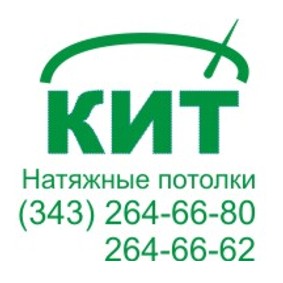                          г. Екатеринбург                          Сибирский тракт 1км д.8, оф. 214                           тел/факс: (343) 264-66-80, 264-66-62                          inter-tehno@usp.ru www.inter-tehno.ru Прайс-лист для дилеров  Прайс-лист для дилеров  Прайс-лист для дилеров  Прайс-лист для дилеров ФактураЦветШиринаЦена за кв.м.Лаковыйбелый(320)(300)(270)160Лаковыйбелый(240)160Лаковыйбелый(200)(180)110Лаковыйбелый(140)(150)110Лаковый белый(130)160Лаковыйцветной(320)160Лаковый цветной(180)(200)160Лаковыйцветной(130)160Матовыйбелый(500)180Матовыйбелый(320)160Матовыйбелый(240)160Матовый белый(200)110Сатиновыйбелый(500)180Сатиновыйбелый(320)(270)160Сатиновый белый(200)110Дополнительные работыДополнительные работыУгол выкройки  50Криволинейность участка ( за м.п.)150Центровка шва10%Спайка разных цветов потолка15%Подбор рисунка (облака)15%Багет стеновой 20Вставка белая12